Дыхательный тренажер «Ракета»Приступая к развитию у ребёнка физиологического дыхания, необходимо сформировать сильный ротовой выдох. Дополнительно у ребёнка развивается способность направлять воздушную струю в нужном направлении. Нам следует научить ребёнка набирать сильный вдох через нос или рот, затем делать выдох. Следить, чтобы во время выдоха ребёнок не надувал щёки, выдыхать следует до тех пор, пока не закончится воздух.Можно устроить соревнования: чья ракета взлетит выше.Это упражнение так же способствует снятию эмоционального напряжения и оздоровлению организмаНеобходимый материал:• бумага белая;• клей универсальный;• трубочки коктейльные;• фломастеры;• скрученная из бумаги трубочка и склеенная вверху.• ножницы.Нарисовать или распечатать готовый шаблон ракеты.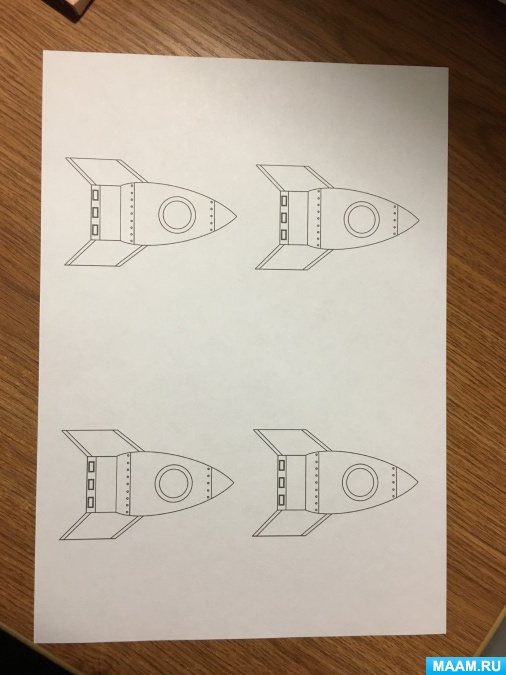 Вырезать и раскрасить бумажную ракету.Скрутить из бумаги трубочку и склеить ее вверху.     4. Насадив готовую ракету на трубочку-соломинку, дуть посильнее и запускаем ракету вверх.     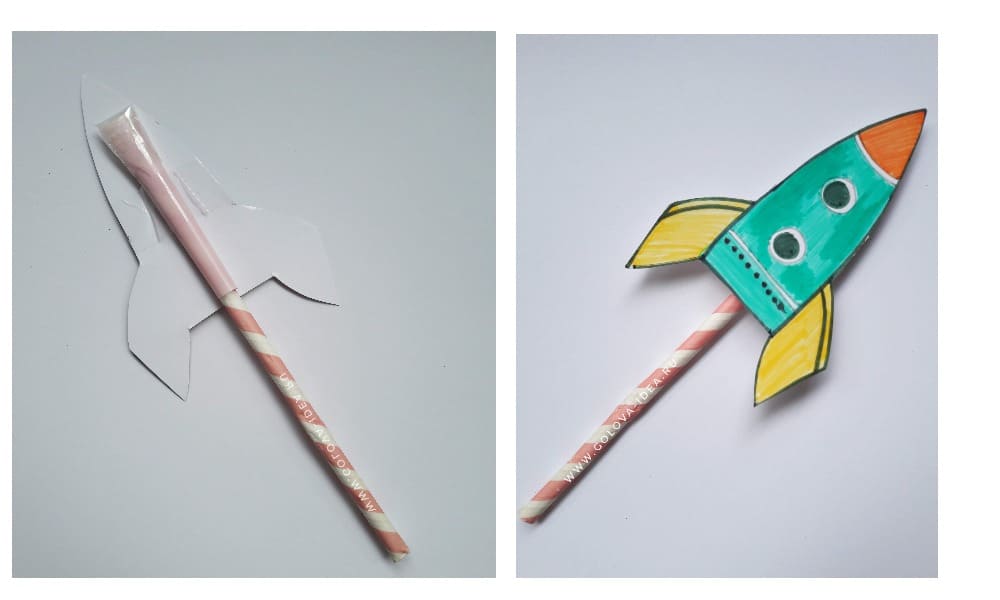 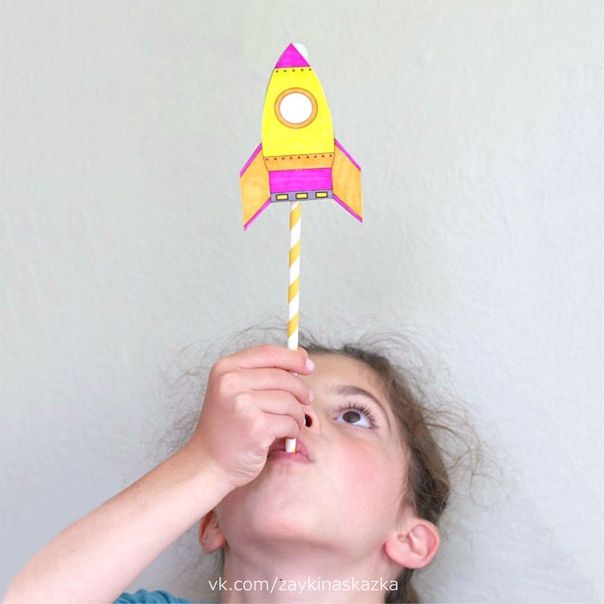 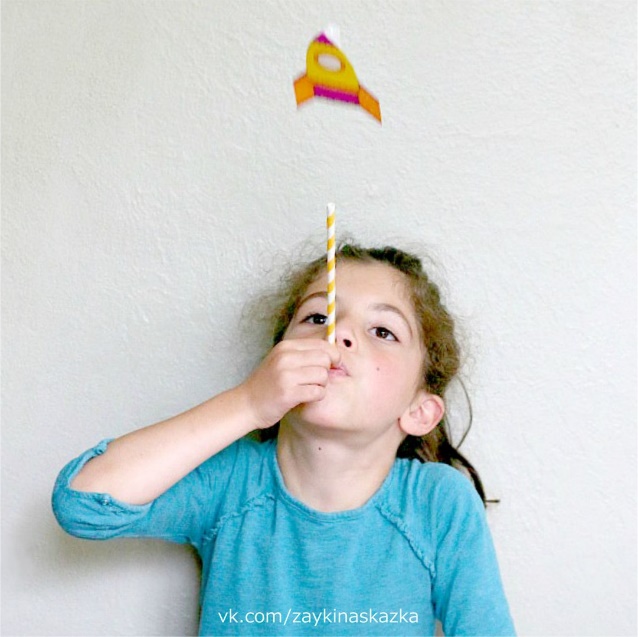 